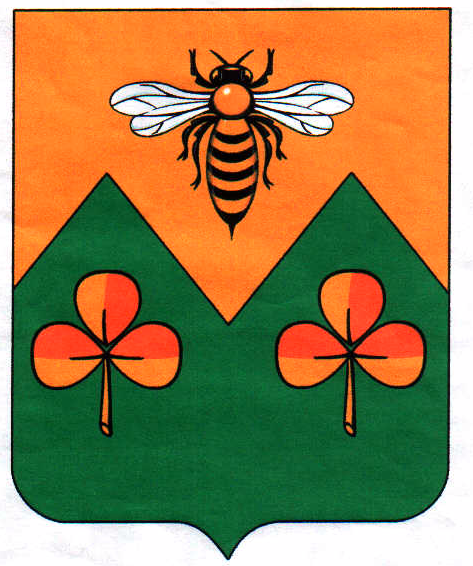 АДМИНИСТРАЦИЯСАНДОВСКОГО РАЙОНАТверская областьПОСТАНОВЛЕНИЕ16.10.2020                                          п.Сандово                                                № 209               	В соответствии с Федеральным законом от 05.02.2018 г. № 15-ФЗ «О внесении изменений в отдельные законодательные акты Российской Федерации по вопросам добровольчества (волонтерства)», администрация Сандовского  района ПОСТАНОВЛЯЕТ:	1.Утвердить муниципальную программу Сандовского муниципального округа Тверской области «Развитие и поддержка добровольчества (волонтёрства) в Сандовском муниципальном округе Тверской области» на 2021-2023 	годы  (прилагается).	2.Контроль за исполнением настоящего постановления возложить на первого заместителя Главы администрации Сандовского района  Г. Ю. Носкову.	3.Настоящее постановление вступает в силу с  01.01.2021  года и подлежит размещению на официальном сайте администрации Сандовского района в информационно-телекоммуникационной сети «Интернет».            4. С 01.01.2021 г. признать утратившим силу постановление администрации Сандовского района Тверской области от 03.08.2018 г. № 149 «Об утверждении муниципальной программы Сандовского района Тверской области «Развитие и поддержка добровольчества (волонтёрства) в Сандовском районе Тверской области» на 2018-2020 	годы». Глава Сандовского района                                             О.Н.ГрязновПриложение к  постановлению  администрацииСандовского  муниципального округа от 16.10.2020г № 209МУНИЦИПАЛЬНАЯ ПРОГРАММАСАНДОВСКОГО МУНИЦИПАЛЬНОГО ОКРУГА ТВЕРСКОЙ ОБЛАСТИ«Развитие и поддержка добровольчества (волонтёрства) в  Сандовском муниципальном округе Тверской области» (наименование программы)на 2021-2023 годып. Сандово 2020 годПАСПОРТ муниципальной  программыСандовского муниципального округа Тверской области«Развитие и поддержка добровольчества (волонтёрства) в  Сандовском муниципальном округе     Тверской области» (Наименование программы)на 2021-2023 годы Раздел 1. Общая характеристика сферы реализации программы	Добровольчество является созидательной и социально значимой формой самореализации личности, проявления гуманизма, гражданской активности, обеспечивает возможность социального творчества и созидательной инициативы. Добровольчество выступает важным фактором и ресурсом общественного развития, решения социальных задач в таких сферах как образование, здравоохранение, культура, социальная поддержка населения, физическая культура и спорт, охрана окружающей среды, предупреждение и ликвидация последствий чрезвычайных ситуаций и ряде других.  В последние годы наблюдается устойчивый рост числа граждан и организаций, участвующих в добровольческой деятельности, расширяются масштабы реализуемых ими программ и проектов, происходит самоорганизация добровольцев в различных сферах деятельности и социально-демографических группах.       		Основной целью развития добровольчества является повышение его роли в общественном развитии, расширение участия добровольцев в решении социальных проблем, формирование и распространение добровольческих инновационных практик социальной деятельности.	Содействие развитию и распространению добровольческой деятельности в соответствии с Концепцией развития добровольчества (волонтерства) в Российской Федерации до 2025 года, утвержденной распоряжением Правительства Российской Федерации от 27 декабря 2018 года N 2950-р, отнесено к числу приоритетных направлений социальной и молодежной политики.               Поддержка добровольчества (волонтерства) осуществляется в рамках реализации Федерального закона "О благотворительной деятельности и добровольчестве (волонтерстве)", Федерального закона "О некоммерческих организациях", Основ государственной молодежной политики Российской Федерации на период до 2025 года, утвержденных распоряжением Правительства Российской Федерации от 29 ноября 2014 г. N 2403-р, государственной программы "Патриотическое воспитание граждан Российской Федерации на 2016-2020 годы", утвержденной постановлением Правительства Российской Федерации от 30 декабря 2015 г. N 1493 "О государственной программе "Патриотическое воспитание граждан Российской Федерации на 2016-2020 годы", а также Резолюции Генеральной Ассамблеи ООН от 17 декабря 2015 г. "Интеграция добровольчества в дело мира и развития: план действий на следующее десятилетие и последующий период".	Проблема развития гражданского самосознания детей и подростков, воспитание их патриотических чувств и духовно-нравственных начал стоит перед любым современным обществом. Особую актуальность  приобретает целенаправленная работа по формированию и развитию нравственных основ, патриотических убеждений, социальной адаптации подростков, молодежи, общества в целом. Необходима активизация важнейшего для общества и государства ресурса – социально ответственного инициативного гражданина и создание благоприятных условий для добровольческой деятельности, полноценного участия граждан в общественной жизни, внедрения инновационных методов и подходов в систему социального развития, формирования новых перспективных форм занятости населения, развития отечественных традиций благотворительности, милосердия, социального служения. Сегодня добровольчество и волонтерство может стать важным способом самосовершенствования и личного роста молодого гражданина, получения новых знаний, развития навыков общественной деятельности, формирования нравственных ценностей, активной гражданской позиции. Развитие добровольчества основано на соблюдении прав и свобод граждан в ходе их участия в добровольческих проектах и инициативах, обеспечении равных условий для осуществления добровольческой деятельности для всех категорий граждан, независимо от национальности, пола, возраста, социального положения, вероисповедания, принадлежности к различным социально-профессиональным группам. Одним из ключевых факторов успеха в развитии добровольчества является развитие вертикальных и горизонтальных связей между организациями, содействующими добровольческой деятельности, включая государственные органы, органы местного самоуправления, некоммерческие организации, общественные объединения, центры добровольчества и ресурсные центры поддержки социально ориентированных организаций.          Важным направлением развития добровольческого (волонтерского) движения является реализация принципа "добровольчество (волонтерство) через всю жизнь", предусматривающего обеспечение возможностей для участия в добровольческой (волонтерской) деятельности всех возрастных групп населения - детей, молодежи, взрослых и лиц старшего возраста.             Развитие добровольчества (волонтерства) основано на соблюдении прав и свобод граждан в ходе их участия в добровольческих (волонтерских) проектах и инициативах, обеспечении равных условий для осуществления добровольческой (волонтерской) деятельности для всех категорий граждан независимо от национальности, пола, возраста, социального положения, вероисповедания и принадлежности к различным социально-профессиональным группам.	Основными задачами развития добровольчества, обеспечивающими достижение указанной цели, являются:	создание условий, обеспечивающих востребованность добровольческих организаций и добровольцев в участии в жизни российского общества, в решении социальных задач;	создание условий для расширения и укрепления добровольчества, поддержка деятельности существующих и создание условий для возникновения новых добровольческих организаций, содействие повышению их потенциала;	развитие инфраструктуры методической, информационной, консультационной образовательной и ресурсной поддержки добровольческой деятельности, содействие повышению признания добровольчества в обществе;	расширение масштабов межсекторного взаимодействия в сфере добровольчества, включая взаимодействие добровольческих организаций с другими организациями некоммерческого сектора, бизнесом, органами государственной власти и местного самоуправления, средствами массовой информации, международными, религиозными и другими заинтересованными организациямРаздел II . Цели и задачи Программы Цель программы: «Создание условий для развития  добровольческого движения и популяризации волонтерства».Задачи Программы: Реализация Программы будет обеспечиваться решением следующих задач:а)  задача 1 «Создание волонтерских отрядов  по  новым  направлениям деятельности».б) задача 2 «Широкое информирование о возможностях волонтерской деятельности, вовлечение молодежи в добровольческое движение».в) задача 3 «Развитие взаимосвязей волонтерского движения молодежи Сандовского муниципального округа с организациям, нуждающимися в   поддержке волонтеров».г) задача 4 «Создание нормативно-правовой базы для формирования и организации работы молодежного волонтерского движения на территории Сандовского муниципального округа».д) задача 5 «Выработка методов стимулирования и развития деятельности волонтерского движения, поощрения лучших  добровольцев».Для оценки реализации цели программы используются следующие показатели:а) доля молодых граждан, участвующих в добровольческой деятельности;б)уровень информированности молодёжи о предоставляемых в Сандовском муниципальном округе возможностях волонтёрской деятельности;в)  доля мероприятий, направленных на развитие волонтерской деятельности на территории Сандовского муниципального округа;	Система программных мероприятий направлена на решение основных задач Программы  изложена в Приложении  к настоящей Программе-Мероприятия по организации и проведению районных и областных акций и мероприятий  по теме «Добровольческая  деятельность».	-Мероприятия, направленные на гражданско-патриотическое воспитание и сохранение исторической памяти.    	-Мероприятия в  направлении «Социальное волонтёрство»      	-Мероприятия в направлении «Экологическое волонтерство»      	-Мероприятия по профилактике асоциальных явлений в молодёжной среде и  пропаганде здорового образа жизни       	-Мероприятия, связанные с поисковой деятельностью               - Мероприятия по информированию молодёжи безопасного поведения и действий в чрезвычайных ситуациях    	-Мероприятия, направленные на  информационное освещение в средствах массовой информации вопросов развития и поддержки добровольчества в Сандовском муниципальном округеРаздел III. Механизм реализации  Программы	Реализацию Программы  предлагается осуществлять путем:	1. учета целей и задач по развитию и поддержке добровольческой деятельности  при формировании перечня мероприятий;	2. методического обеспечения деятельности учреждений и предприятий Сандовского муниципального округа, направленных на формирование позитивного образа добровольца ( волонтёра)  в  Сандовском муниципальном округе;	3. поддержки существующих и создание новых добровольческих отрядов в Сандовском муниципальном округе;	4. методов стимулирования и развития деятельности волонтерского движения,  поощрения лучших  добровольцев.	Управление реализацией Программы и оперативный контроль за ходом ее выполнения обеспечиваются муниципальным заказчиком – координатором  Программы - Администрацией  Сандовского муниципального округа. Муниципальный заказчик Программы несёт ответственность за реализацию  Программы в соответствии с законодательством и нормативными правовыми актами Сандовского муниципального округа. Основными исполнителями Программы являются подведомственные муниципальному заказчику  Программы отделы администрации Сандовского муниципального округа , организации и предприятия района.Раздел IV. Контроль за  ходом реализации ПрограммыКонтроль за  ходом реализации  Программы, координация деятельности  исполнителей  Программы  осуществляется в порядке, определенном пунктом 5 Порядка разработки, утверждения и реализации муниципальных программ, утверждённого постановлением администрации  Сандовского района от 15 октября 2013 г. N 341/1 «Об утверждении порядка разработки, реализации и оценки эффективности муниципальных программ Сандовского района Тверской области». Раздел V. Оценка эффективности реализации  ПрограммыЭффективность реализации Программы определяется исходя из уровня достижения количественных и качественных показателей результатов реализации Программы по следующим критериям:уровень достижения планируемых результатов целевых индикаторов реализации мероприятий Программы;оценка качественных показателей при проведении массовых мероприятий Программы.Уровень достижения планируемых результатов целевых индикаторов реализации мероприятий Программы рассчитывается соотношением фактического значения целевого индикатора Программы к плановому значению целевого индикатора Программы.Значение показателя достижения  целевого индикатора должно быть больше или равно 1.Оценка качественных показателей при проведении массовых мероприятий будет учитываться на основании:сбора отчетных данных, предоставляемых  учреждениями путем проведения социологических исследований, подсчета детей и молодежи, охваченных программами детских и молодежных общественных организаций;сбора информации, исходя из отчетных данных, предоставляемых учреждениями;сбора информации по результатам проведенных лекций, конкурсов, конференций, собраний, изготовленных и выпущенных средств наглядной информации и методических материалов;сбора отчетных данных путем увеличения количества проводимых для молодежной среды культурно-досуговых мероприятий, направленных на развитие и поддержку добровольческой деятельности, увеличение количества привлеченных в вышеуказанных мероприятиях участников.Управляющий деламиадминистрации Сандовского района                                                   Г. И. ГороховаПриложениек муниципальной программе «Развитие и поддержка добровольчества (волонтёрства) в  Сандовском муниципальном округе  Тверской области» на  2021 - 2023  годыП е р е ч е н ь мероприятий по реализации муниципальной программы «Развитие и поддержка добровольчества (волонтёрства) в  Сандовском муниципальном округе  Тверской области» на   2021-2023  годыУправляющая делами администрации Сандовского района                                         Г.И. ГороховаОб  утверждении  муниципальной программы Сандовского муниципального округа Тверской области «Развитие и поддержка добровольчества (волонтёрства)  в Сандовском муниципальном округе Тверской области»  на 2021-2023 гг.  Наименование программы«Развитие и поддержка добровольчества (волонтёрства) в  Сандовском муниципальном округе Тверской области на 2021-2023Администратор программы  Администрация Сандовского муниципального округаСрок реализации программы2021-2023 годыЦели программыСоздание условий для развития  добровольческого движения и популяризации волонтерстваПодпрограммынетОжидаемые результаты реализации программы-увеличение доли молодежи, участвующей в добровольческой деятельности; - формирование позитивного общественного мнения, в том числе через средства массовой информации, о добровольческом движении, его участии в реализации районных и областных социально значимых программах; -популяризация добровольческой деятельностиОбъемы и источники финансирования программы по годам ее реализации в разрезе подпрограмм (в разрезе годов)Без финансирования№п/пНаименованиецелевого показателяЕдиницаизмеренияБазовоезначениецелевогопоказателяПланируемое значение целевогопоказателя по годамПланируемое значение целевогопоказателя по годамПланируемое значение целевогопоказателя по годам№п/пНаименованиецелевого показателяЕдиницаизмеренияБазовоезначениецелевогопоказателя2021202220231.Количество районных  мероприятий, направленных на развитие и поддержку добровольчества единиц102526272.Количество областных  мероприятий, направленных на развитие и поддержку добровольчества единиц44443.Количество детей и молодежи, принимающих участие в массовых мероприятиях по развитию и поддержке добровольчестваединиц501001051104Количество выходов материалов по вопросам добровольчества  ( волонтёрства)  в средствах массовой  информации единиц1356N п/пНаименование мероприятияСрок реализацииМуниципальный заказчикИсполнительИсполнительИсполнитель12345551.Мероприятия  по  организации и проведению районных, областных, всероссийских акций и мероприятий  по теме «Добровольческая  деятельность».Мероприятия  по  организации и проведению районных, областных, всероссийских акций и мероприятий  по теме «Добровольческая  деятельность».Мероприятия  по  организации и проведению районных, областных, всероссийских акций и мероприятий  по теме «Добровольческая  деятельность».Мероприятия  по  организации и проведению районных, областных, всероссийских акций и мероприятий  по теме «Добровольческая  деятельность».Мероприятия  по  организации и проведению районных, областных, всероссийских акций и мероприятий  по теме «Добровольческая  деятельность».Мероприятия  по  организации и проведению районных, областных, всероссийских акций и мероприятий  по теме «Добровольческая  деятельность».1.1.Участие в областном молодёжном форуме «Я-Доброволец», открытии «Года Добровольца» 2021г.            2022г.             2023г.  Администрация Сандовского муниципального округаОтдел культуры, молодёжи и спортаОтдел культуры, молодёжи и спортаОтдел культуры, молодёжи и спорта1.2.Участие в  семинарах-совещаниях по теме «Добровольчество»2021г.            2022г.             2023г.отдел образования, муниципальные общеобразовательные организации, отдел культуры, молодёжи и спортаотдел образования, муниципальные общеобразовательные организации, отдел культуры, молодёжи и спортаотдел образования, муниципальные общеобразовательные организации, отдел культуры, молодёжи и спортаотдел образования, муниципальные общеобразовательные организации, отдел культуры, молодёжи и спорта1.3.Участие во Всероссийской акции взаимопомощи «МыВместе»2021 г.            2022 г.             2023 г.Администрация Сандовского муниципального округа отдел культуры, молодёжи и спорта, КЦСЗОН Сандовского муниципального округа отдел культуры, молодёжи и спорта, КЦСЗОН Сандовского муниципального округа отдел культуры, молодёжи и спорта, КЦСЗОН Сандовского муниципального округа2.Мероприятия, направленные на гражданско-патриотическое воспитание и сохранение исторической памяти.Мероприятия, направленные на гражданско-патриотическое воспитание и сохранение исторической памяти.Мероприятия, направленные на гражданско-патриотическое воспитание и сохранение исторической памяти.Мероприятия, направленные на гражданско-патриотическое воспитание и сохранение исторической памяти.Мероприятия, направленные на гражданско-патриотическое воспитание и сохранение исторической памяти.Мероприятия, направленные на гражданско-патриотическое воспитание и сохранение исторической памяти.2.1. Участие в акциях, мероприятиях всероссийского общественного движения  «Волонтеры Победы»2021г           2022г             2023гОтдел культуры, молодёжи и спорта,муниципальные образовательные организацииОтдел культуры, молодёжи и спорта,муниципальные образовательные организацииОтдел культуры, молодёжи и спорта,муниципальные образовательные организацииОтдел культуры, молодёжи и спорта,муниципальные образовательные организации2.2.Участие во всероссийских акциях «Георгиевская ленточка», «Свеча памяти»2021г        2022г             2023гОтдел культуры, молодёжи и спортаотдел образования, муниципальные образовательные организации Отдел культуры, молодёжи и спортаотдел образования, муниципальные образовательные организации Отдел культуры, молодёжи и спортаотдел образования, муниципальные образовательные организации Отдел культуры, молодёжи и спортаотдел образования, муниципальные образовательные организации 2.3.Проведение  районных акций «Память, зови» и «Дорога к обелиску» по  благоустройству  памятников, обелисков, воинских захоронений 2021г            2022г             2023гОтдел культуры, молодёжи и спортаМБУ ДО Дом детского творчества, муниципальные образовательные организацииОтдел культуры, молодёжи и спортаМБУ ДО Дом детского творчества, муниципальные образовательные организацииОтдел культуры, молодёжи и спортаМБУ ДО Дом детского творчества, муниципальные образовательные организацииОтдел культуры, молодёжи и спортаМБУ ДО Дом детского творчества, муниципальные образовательные организации2.4.Помощь ветеранам2021г            2022г             2023гОтдел культуры, молодёжи и спортаМуниципальные образовательные организации, Отдел культуры, молодёжи и спортаМуниципальные образовательные организации, Отдел культуры, молодёжи и спортаМуниципальные образовательные организации, Отдел культуры, молодёжи и спортаМуниципальные образовательные организации, 3.Мероприятия в  направлении «Социальное волонтёрство»Мероприятия в  направлении «Социальное волонтёрство»Мероприятия в  направлении «Социальное волонтёрство»Мероприятия в  направлении «Социальное волонтёрство»Мероприятия в  направлении «Социальное волонтёрство»Мероприятия в  направлении «Социальное волонтёрство»3.1Участие в мероприятиях, посвящённых Дню пожилого человека 2021г            2022г             2023готдел  культуры, молодежи и спортаотдел  культуры, молодежи и спортаотдел  культуры, молодежи и спортаотдел  культуры, молодежи и спорта3.2Месячник добра и милосердия2021г            2022г             2023готдел  культуры, молодежи и спортаотдел  культуры, молодежи и спортаотдел  культуры, молодежи и спортаотдел  культуры, молодежи и спорта3.3Участие во всероссийском проекте «Выборы доступны всем!»2021г            2022г             2023готдел  культуры, молодежи и спортаРМУК СМЦБотдел  культуры, молодежи и спортаРМУК СМЦБотдел  культуры, молодежи и спортаРМУК СМЦБотдел  культуры, молодежи и спортаРМУК СМЦБ4.Мероприятия в направлении «Экологическое волонтерство»Мероприятия в направлении «Экологическое волонтерство»Мероприятия в направлении «Экологическое волонтерство»Мероприятия в направлении «Экологическое волонтерство»Мероприятия в направлении «Экологическое волонтерство»Мероприятия в направлении «Экологическое волонтерство»4.1Участие в районных, областных и  всероссийских акциях «Чистые берега», «Посади дерево», «Чистый посёлок»2021г            2022г             2023готдел  культуры, молодежи и спортаРМУК СМЦБотдел  культуры, молодежи и спортаРМУК СМЦБотдел  культуры, молодежи и спортаРМУК СМЦБотдел  культуры, молодежи и спортаРМУК СМЦБ4.2Организация и проведение «круглых столов», конкурсов, экскурсий экологической направленности2021г            2022г             2022готдел  культуры, молодежи и спортаДетская библиотекаотдел  культуры, молодежи и спортаДетская библиотекаотдел  культуры, молодежи и спортаДетская библиотекаотдел  культуры, молодежи и спортаДетская библиотека5.         Мероприятия по профилактике асоциальных явлений в молодёжной среде и  пропаганде здорового образа жизни          Мероприятия по профилактике асоциальных явлений в молодёжной среде и  пропаганде здорового образа жизни          Мероприятия по профилактике асоциальных явлений в молодёжной среде и  пропаганде здорового образа жизни          Мероприятия по профилактике асоциальных явлений в молодёжной среде и  пропаганде здорового образа жизни          Мероприятия по профилактике асоциальных явлений в молодёжной среде и  пропаганде здорового образа жизни          Мероприятия по профилактике асоциальных явлений в молодёжной среде и  пропаганде здорового образа жизни 5.1Организация и проведение акций, кинолекториев, заседаний, «круглых столов» в рамках антинаркотического  антиалкогольного и антитабачного месячника, декады борьбы со СПИДом 2021г            2021г             2022готдел  культуры, молодежи и спортаРМУК СМЦБотдел  культуры, молодежи и спортаРМУК СМЦБотдел  культуры, молодежи и спортаРМУК СМЦБотдел  культуры, молодежи и спортаРМУК СМЦБ5.2Организация и проведение спортивно-массовых мероприятий 2021г            2022г             2023готдел  культуры, молодежи и спортаФОКотдел  культуры, молодежи и спортаФОКотдел  культуры, молодежи и спортаФОКотдел  культуры, молодежи и спортаФОК6Мероприятия, связанные с поисковой деятельностьюМероприятия, связанные с поисковой деятельностьюМероприятия, связанные с поисковой деятельностьюМероприятия, связанные с поисковой деятельностьюМероприятия, связанные с поисковой деятельностьюМероприятия, связанные с поисковой деятельностью6.1Работа поисково- спасательного  отряда «Сова»2021 г.2022 г.2023 г.Администрация, отдел  культуры, молодежи и спортаАдминистрация, отдел  культуры, молодежи и спортаАдминистрация, отдел  культуры, молодежи и спортаАдминистрация, отдел  культуры, молодежи и спорта6.2Обучение добровольцев поисково- спасательного  отряда «Сова»2021г            2022г             2023гАдминистрация, отдел  культуры, молодежи и спортаАдминистрация, отдел  культуры, молодежи и спортаАдминистрация, отдел  культуры, молодежи и спортаАдминистрация, отдел  культуры, молодежи и спорта7.Мероприятия по информированию молодёжи безопасного поведения, действий в чрезвычайных ситуацияхМероприятия по информированию молодёжи безопасного поведения, действий в чрезвычайных ситуацияхМероприятия по информированию молодёжи безопасного поведения, действий в чрезвычайных ситуацияхМероприятия по информированию молодёжи безопасного поведения, действий в чрезвычайных ситуацияхМероприятия по информированию молодёжи безопасного поведения, действий в чрезвычайных ситуацияхМероприятия по информированию молодёжи безопасного поведения, действий в чрезвычайных ситуациях7.1Организация проведения вебинаров ресурсного центра по поддержке добровольчества в сфере культуры безопасности и ликвидации последствий стихийных бедствий в Тверской области2021г            2022г             2023гАдминистрация, отдел  культуры, молодежи и спорта, муниципальные образовательные организацииАдминистрация, отдел  культуры, молодежи и спорта, муниципальные образовательные организацииАдминистрация, отдел  культуры, молодежи и спорта, муниципальные образовательные организацииАдминистрация, отдел  культуры, молодежи и спорта, муниципальные образовательные организации7.2Обучение добровольцев в онлайн- университете социальных наук «Добро. Университет»2021г            2022г             2023гАдминистрация, отдел  культуры, молодежи и спорта, муниципальные образовательные организацииАдминистрация, отдел  культуры, молодежи и спорта, муниципальные образовательные организацииАдминистрация, отдел  культуры, молодежи и спорта, муниципальные образовательные организацииАдминистрация, отдел  культуры, молодежи и спорта, муниципальные образовательные организации8.Мероприятия, направленные на освещение в средствах массовой информации вопросов развития и поддержки добровольчества  в Сандовском муниципальном округеМероприятия, направленные на освещение в средствах массовой информации вопросов развития и поддержки добровольчества  в Сандовском муниципальном округеМероприятия, направленные на освещение в средствах массовой информации вопросов развития и поддержки добровольчества  в Сандовском муниципальном округеМероприятия, направленные на освещение в средствах массовой информации вопросов развития и поддержки добровольчества  в Сандовском муниципальном округеМероприятия, направленные на освещение в средствах массовой информации вопросов развития и поддержки добровольчества  в Сандовском муниципальном округеМероприятия, направленные на освещение в средствах массовой информации вопросов развития и поддержки добровольчества  в Сандовском муниципальном округеФормирование позитивного образа добровольческой деятельности путем освещения в СМИ КВОФормирование позитивного образа добровольческой деятельности путем освещения в СМИ КВОФормирование позитивного образа добровольческой деятельности путем освещения в СМИ КВОФормирование позитивного образа добровольческой деятельности путем освещения в СМИ КВОФормирование позитивного образа добровольческой деятельности путем освещения в СМИ КВОФормирование позитивного образа добровольческой деятельности путем освещения в СМИ КВО8.1Размещение публикаций о проведении районных и областных мероприятий по развитию и поддержке добровольчества2021г            2022г             2023гАдминистрация, отдел  культуры, молодежи и спортаКВОАдминистрация, отдел  культуры, молодежи и спортаКВОАдминистрация, отдел  культуры, молодежи и спортаКВОАдминистрация, отдел  культуры, молодежи и спортаКВО8.2Освещение молодёжных проектов  в различных направлениях добровольчества2021г            2022г             2023гАдминистрация, отдел  культуры, молодежи и спортаКВОАдминистрация, отдел  культуры, молодежи и спортаКВОАдминистрация, отдел  культуры, молодежи и спортаКВОАдминистрация, отдел  культуры, молодежи и спортаКВО8.3Поощрение лучших добровольцев по итогам года ( по муниципальной программе «Развитие молодёжной политики Сандовского муниципального округа Тверской области» на 2021 – 2026 годы)2021г            2022г             2023гАдминистрацияАдминистрацияАдминистрацияАдминистрация